Publicado en Madrid el 03/02/2021 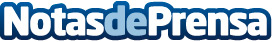 Herbalife Nutrition, nuevo patrocinador del Real Valladolid La multinacional promueve un estilo de vida activo y saludable y continua su apoyo al deporte a través de sus patrociniosDatos de contacto:Cristina Villanueva Marín664054757Nota de prensa publicada en: https://www.notasdeprensa.es/herbalife-nutrition-nuevo-patrocinador-del Categorias: Nutrición Fútbol Marketing Recursos humanos http://www.notasdeprensa.es